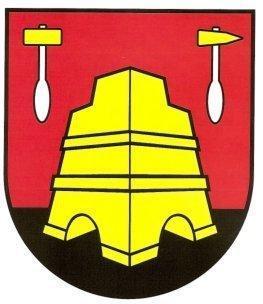 O B E C   Michalová, Trosky č. 1, 976 57  MichalováZverejnenie elektronickej adresy na doručenie žiadosti o vydanie hlasovacieho preukazupre voľby do Národnej rady Slovenskej republiky	Obec Michalová zverejňuje elektronickú adresu na doručenie žiadosti o vydanie hlasovacieho preukazu pre voľby do Národnej rady Slovenskej republiky, ktoré sa budú konať 29. februára 2020.jana.herichova@michalova.skV Michalovej, 27.12.2019Ing. Terézia Tisovčíková                                                                                                       starostka obceTelefon, fax		Bankové spojenie		IČO			Adresa048/6199157		2001625001/5600		00313599		Trosky č. 1048/6189911								976 57 Michalová